Федеральное государственное бюджетное образовательное учреждение высшего образования «Карачаево-Черкесский государственный университет имени У.Д. Алиева»Факультет физической культуры
Кафедра теоретических основ физической культуры и туризма
Отчет о проведенном антикоррупционном мероприятиина тему: «Антикоррупционное воспитание подрастающего поколения»Дата проведения 24.03.2022г.Ответственные: ст.препод. Зеленская А.И., доц.Джирикова Ф.Д.Цель мероприятия: Сформировать у студентов представление о том, что такое коррупция, ознакомить с причинами возникновения коррупции, узнать какие меры принимаются государственными органами по борьбе с ней. Как молодежь может помочь в борьбе с коррупцией. Формировать собственное мнение по отношению к данному вопросу. Развить у студентов способности задавать вопросы, высказывать свое мнение и аргументировать его. Воспитать чувство ответственности перед своим государством.Задачи:донести до студенческой молодежи понятие о коррупции, причинах и устранения;выявление причин и условий, порождающих коррупцию в России. - сформировать четкую гражданскую позицию, основывающуюся на противостоянии коррупции.Присутствующие: доц. Джаубаев Ю.А., доц. Джирикова Ф.Д., доц. Енокаева С.С., ст.преп. Халамлиев М.И., ст. преп. Узденова Ф.М., ст. преп. Зеленская А.И,. Батчаева К.Х-Д, доц. Семенова А.О.И и студенты.Выступили:	Джирикова Ф.Д.- «Перспективные направленияантикоррупционной политики в Российской Федерации».ст. преп Зеленская А.И.- Коррупционные явления в образовании и пути их ликвидации.Зайцева Д. (23группа) « Причины возникновения коррупционных явлений и современные методы борьбы».Узденов М. (21 группа) - «Формирование антикоррупционного поведения личности»;Хубиев И.- (21 группа) - Понятие антикоррупционной политики как функции государства.Абайханов М.- (21 группа) - «Особенности коррупции в России».Обсуждаемые вопросы: проблемы предупреждения и пресечения коррупции, степень ее общественной опасности, разнообразные формы ее проявления.Антикоррупционное воспитание как система деятельностной общеобразовательной, этической и поведенческой составляющих воспитательного процесса; принятия им ценностей, нравственных установок и моральных норм студенческого общества.Выводы:Противодействие коррупции - это деятельность органов государственной власти, органов местного самоуправления, институтов гражданского общества, организаций и граждан по предупреждению коррупции, выявлению, пресечению и расследованию коррупционных преступлений, а также по ликвидации негативных последствий коррупционных правонарушений. Совместные действия общественных и государственных институтов направлены на обеспечение и защиту прав и свобод граждан, создание условий неотвратимости юридической ответственности и комплексное применение всех необходимых средств для недопущения причинения вреда общественным отношениям.Зав.кафедрой	доц. Джирикова Ф.Д.Подписи ответственных:
доц. Джирикова Ф.Д.
ст.препод. Зеленская А.И.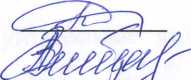 